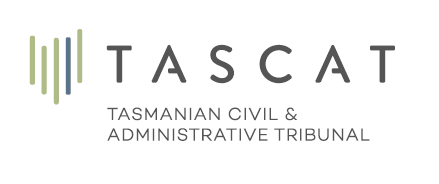 Protective Division – Mental Health StreamMental Health Act 2013All correspondence to the Tribunal should be emailed to: applications.mentalhealth@tascat.tas.gov.auOr addressed to:Deputy RegistrarProtective Division – Mental Health StreamTASCATGPO Box 1311HOBART TAS 7001Phone: 1800 657 500Application for Review
Admission to secure mental health unit of a Prisoner or Youth DetaineeS 1851The patientThe patientNameNameAddressAddressContact phoneContact phoneEmailEmailDate of birthDate of birth2The applicant (if not the patient)The applicant (if not the patient)NameNameAddressAddressContact phoneContact phoneEmailEmailRelationship to patientRelationship to patient3Representative/support person(s)Representative/support person(s)NameNameAddressAddressContact phoneContact phoneEmailEmailRelationship to patientRelationship to patient4Grounds for reviewGrounds for reviewDetails of the admission including: Details of the admission including: the name of the SMHUthe name of the SMHUthe date of admissionthe date of admissionthe name of the treating medical practitionerthe name of the treating medical practitionerPlease provide details of the reasons for the review:Please provide details of the reasons for the review:Please provide details of the reasons for the review:Signed by the patient/applicantPrint name of patient/applicantDated